WZÓR UMOWYW dniu ………………….w wyniku rozstrzygnięcia postepowania o udzielenie zamówienia w trybie przetargu nieograniczonego prowadzonego na podstawie przepisów ustawy Prawo zamówień publicznych (Dz. U. z 2015 r. poz. 2164, z późn.zm.)Pomiędzy:Miastem Stołecznym Warszawa pl. Bankowy 3/5, 00-950 Warszawa, NIP 525-22-48-481 w imieniu i na rzecz którego działa Zarząd Dróg Miejskich, ul. Chmielna 120, 00-801 Warszawa, powołany uchwałą Rady Miasta Stołecznego Warszawy z dnia 26-04-1993 r. nr XLV /259/93 w sprawie utworzenia Zarządu Dróg Miejskich, działający na podstawie uchwały Rady Miasta Stołecznego Warszawy z dnia 29-05-2008 r. nr XXXIV/1023/2008 w sprawie statutu Zarządu Dróg Miejskich reprezentowanym:- na podstawie pełnomocnictwa nr ……………………... przez: ________________________________________________________________________________zwanym dalej „Zamawiającym”a  ____________________________________________________________________________________________________________________________________________________________________z siedzibą w ………………………… adres: ul. _________________________________________
reprezentowanym  przez: ……………………………………………………………….……………………………………………………………….zwanym dalej “Wykonawcą”REGON: ___________________ NIP: ____________________została zawarta umowa następującej treści:§ 1DefinicjePFU – Program funkcjonalno – użytkowy,Wada – wada fizyczna i prawna, w rozumieniu przepisów kodeksu cywilnego, wynikająca z niewykonania Przedmiotu Umowy lub jego części (użytych materiałów) albo wykonania Przedmiotu Umowy lub jego części (w tym użytych materiałów) niezgodnie z Umową, Programem Funkcjonalno – Użytkowym, Dokumentacją Projektową, oraz pozostałą Dokumentacją Budowy, przepisami prawa, polskimi normami i  zasadami wiedzy technicznej,Wada Istotna – wada w rozumieniu pkt.  2, uniemożliwiająca użytkowanie i korzystanie z Przedmiotu Umowy lub jego części, zgodnie z jego przeznaczeniem wynikającym z Przedmiotu Umowy albo odbierająca cechy właściwe przedmiotowi umowy lub jego części istotnie zmniejszając wartość Przedmiotu Umowy,  Wada Nieistotna - wada w rozumieniu pkt. 2, nie będącą Wadą Istotną.§ 2Przedmiot umowyZamawiający powierza a Wykonawca przyjmuje do wykonania zadanie, polegające na zaprojektowaniu i wykonaniu pochylni łączącej Plac Na Rozdrożu z placykiem przy fontannie w systemie „zaprojektuj i wybuduj”.W szczególności Wykonawca zobowiązuje się do:opracowania dokumentacji projektowej w zakresie zgodnym z wymaganiami określonymi w PFU wraz ze wszystkimi opracowaniami projektowymi i uzgodnieniami koniecznymi do wykonania tej dokumentacji,uzyskanie wymaganych prawem decyzji administracyjnych i pozwoleń, niezbędnych do wykonania robót budowlanych objętych Umową,wykonania robót budowlanych na podstawie zatwierdzonej przez Zamawiającego dokumentacji projektowej oraz zgodnie z zasadami wiedzy technicznej i przekazanie Zamawiającemu przedmiotu umowy,sprawowanie nadzoru autorskiego w trakcie realizacji robót budowlanych w zakresie określonym przez ustawę z dnia 7 lipca 1994 r. Prawo Budowlane (Dz.U. z 2016 r., poz. 290, z późn. zm.). Wykonawca zobowiązuje się wykonać powyższe prace zgodnie z Umową, SIWZ, w tym opisem Przedmiotu Umowy zawartym w PFU stanowiącym Załącznik nr 2 do Umowy, zasadami wiedzy technicznej, obowiązującymi przepisami prawa, decyzjami, opiniami, uzgodnieniami oraz zaleceniami Inspektora wyznaczonego ze strony Zamawiającego oraz Stołecznego Konserwatora Zabytków m.st. Warszawy.W przypadku wystąpienia wykluczających się wzajemnie postanowień i wytycznych zawartych w dokumentach będących częścią składową umowy, ustala się następującą hierarchię ich ważności: 1)	zawarte w umowie,2)   SIWZ,3)	zawarte w Programie Funkcjonalno- Użytkowym,4)	zawarte w ofercie z załącznikami5)	zawarte w druku oświadczenia gwarancyjnegoPostanowienia zawarte w dokumentach, o których mowa w ust. 4, należy traktować jako wzajemnie uzupełniające. W przypadku wystąpienia dwóch lub więcej różnych wymagań, jako wiążące należy traktować wymagania zawarte w dokumencie wyższej hierarchii.Strony Umowy zobowiązują się wykonać swoje zobowiązania zgodnie z obowiązującymi powszechnie przepisami prawnymi, w szczególności Prawa budowlanego, a także normami technicznymi i zasadami wiedzy technicznej obowiązującymi dla Przedmiotu zamówienia.§ 3Termin wykonaniaTermin przekazania dokumentacji:Przedłożenie koncepcji – w terminie 14 dni od dnia podpisania umowy, t.j………………..Przedłożenie dokumentacji projektowej wraz ze zgłoszeniem zamiaru wykonania robót budowlanych niewymagających pozwolenia na budowę – w terminie 90 dni od dnia podpisania umowy, t.j……….Termin zakończenia realizacji przedmiotu umowy – 30.11.2017 r. § 4Odbiór przedmiotu umowyWykonawca przekaże Zamawiającemu wykonaną zgodnie z umową dokumentację projektową w siedzibie Zarządu Dróg Miejskich w terminie określonym w § 3 ust. 1 pkt 2 umowy. Zamawiający potwierdzi na piśmie złożenie dokumentacji projektowej z zaznaczeniem terminu  doręczenia.Przy odbiorze dokumentacji projektowej Zamawiający nie jest zobowiązany dokonać sprawdzenia jej jakości. Podpisanie przez Zamawiającego Protokołów odbioru częściowego i końcowego nie oznacza potwierdzenia braku wad dokumentacji.O zauważonych wadach (uwagach) w dokumentacji projektowej Zamawiający zawiadomi Wykonawcę niezwłocznie po ich ujawnieniu, nie później niż w terminie 7 dni od przekazania opracowania przez Wykonawcę zgodnie z ust. 1. Wykonawca zobowiązany jest do usunięcia wad (wyjaśnienia uwag) w terminie wskazanym przez Zamawiającego, nie dłuższym niż 14 dni.W ramach wynagrodzenia brutto, o którym mowa w § 5 ust. 1 niniejszej umowy, Wykonawca zobowiązany jest do poprawy, uzupełniania, zmiany treści i formy dokumentacji projektowej zgodnie z wytycznymi, zaleceniami Zamawiającego oraz zgodnie z zapisami PFU.Odbiór Przedmiotu zamówienia będzie dokonywany w poszczególnych etapach realizacji: projektowej i wykonawczej.Etap odbioru dokumentacji projektowej: dokonanie odbioru częściowego dotyczącego dokumentacji projektowej będzie mogło nastąpić po uzyskaniu:skutecznego zgłoszenia robót budowlanych,złożenia przez  Wykonawcę oświadczenia o kompletności dokumentacji,złożenia przez Wykonawcę oświadczenia o zgodności dokumentacji w zakresie niezbędnym do realizacji celu, któremu ma służyć,złożenia przez Wykonawcę oświadczenia o zgodności dokumentacji z umową, obowiązującymi przepisami, zasadami wiedzy technicznej oraz normami, o nie obciążeniu dokumentacji żadnymi roszczeniami i prawami osób trzecich,potwierdzeniem odbioru dokumentacji będzie podpisanie protokołu odbioru przez obie strony bez zastrzeżeń. Etap odbioru robót budowlanych poprzez przeprowadzenie: odbiorów robót zanikających i ulegających zakryciu polegających na finalnej ocenie ilości i jakości wykonywanych robót, które w dalszym procesie realizacji ulegną zakryciu;odbiorów częściowych dla robót stanowiących część Przedmiotu zamówienia,  polegających na ocenie ilości i jakości wykonanych robót oraz ustaleniu wynagrodzenia za wykonaną część Przedmiotu zamówienia zgodnie z formularzem cenowym załączonym do Oferty stanowiącej załącznik nr 1 Umowy;odbioru końcowego Przedmiotu Umowy dokonanego komisyjnie, potwierdzającego całkowicie zrealizowany zakres robót objętych Przedmiotem Umowy. Odbiór ten polegać będzie na ocenie ilości i jakości całości wykonanych robót oraz ustaleniu końcowego wynagrodzenia za ich wykonanie. Protokół odbioru końcowego będzie obejmował odbiór dokumentacji projektowej wraz z dokonanymi na etapie wykonywania robót budowlanych zmianami, jeśli takie będą miały miejsce oraz wszystkich wykonanych robót budowlanych objętych Przedmiotem Umowy; odbioru ostatecznego polegającego na ocenie wykonania Przedmiotu Umowy, związanego z realizacją obowiązków z tytułu rękojmi, w tym z usunięciem wad powstałych i ujawnionych w okresie rękojmi;odbioru pogwarancyjnego - odbiór elementów robót, które podlegały naprawie/wymianie w okresie gwarancji, na które Wykonawca przedłużył gwarancję, zgodnie z art. 581 k.c. Odbiór odbędzie się w ciągu 7 dni od daty zgłoszenia gotowości przez Wykonawcę.O zamiarze zgłoszenia robót do odbioru, Wykonawca powinien każdorazowo powiadomić inspektora nadzoru zgłaszając mu gotowość do odbioru robót (wpis do dziennika robót).Zamawiający zwoła komisję odbioru Przedmiotu Umowy, w terminie nie przekraczającym 7 dni licząc od daty odpowiednio otrzymania pisemnego zgłoszenia gotowości odbioru części przedmiotu umowy dotyczącej dokumentacji projektowej lub potwierdzenia inspektora nadzoru o gotowości do odbioru robót zgłoszonego przez Wykonawcę. Zakończenie czynności odbioru, o ile nie zajdą okoliczności uniemożliwiające dokonanie odbioru, powinno nastąpić w terminie 14 dni od daty rozpoczęcia czynności odbioru przez komisję odbioru.Z częściowych  odbiorów Przedmiotu Umowy zostaną sporządzone protokoły odbiorów częściowych zawierające wszelkie ustalenia i wnioski Zamawiającego dokonane w czasie odbiorów częściowych. Jeżeli w toku czynności odbiorów częściowych zostaną stwierdzone wady, Zamawiający przerwie czynności odbioru, odmówi dokonania odbioru i wyznaczy Wykonawcy termin usunięcia wad.Zgłoszenie gotowości do odbioru końcowego, powinno zawierać potwierdzenie przez inspektora nadzoru zakończenia robót i sprawdzenia kompletności dokumentów niezbędnych do odbioru (dokumentacja powykonawcza, obmiary, badania, certyfikaty itp.) zgodnie z dokumentacją projektową i PFU.Z końcowego odbioru Przedmiotu zamówienia będzie sporządzony protokół zawierający wszelkie ustalenia dokonane w czasie odbioru. Jeżeli w toku czynności odbioru końcowego zostaną stwierdzone wady, Zamawiający przerwie czynności odbioru, odmówi dokonania odbioru końcowego i wyznaczy Wykonawcy termin usunięcia wad. Data stwierdzenia przez inspektora nadzoru usunięcia wad jest terminem wznowienia czynności komisji odbioru końcowego Przedmiotu Umowy.W przypadku stwierdzenia wad nieistotnych niezagrażających bezpieczeństwu użytkowania, Zamawiający wpisze je do protokołu odbioru robót i wyznaczy termin na ich usunięcie.Jeżeli Wykonawca w wyznaczonym przez Zamawiającego terminie nie usunie wad lub nie przystąpi do ich usuwania w terminie 14 dni od daty ich zgłoszenia, Zamawiający ma prawo do zlecenia zastępczego ich usunięcia. Koszt usunięcia wad ponosi Wykonawca.Odbiór ostateczny Przedmiotu Umowy polega na ocenie, z chwilą upływu okresu rękojmi za wady, wszystkich prac i robót wykonanych przez Wykonawcę, w tym także prac i robót związanych z usunięciem wad ujawnionych w okresie rękojmi. Odbiór ostateczny następuje w formie protokołu odbioru ostatecznego Przedmiotu Umowy, uzgodnionego pomiędzy Stronami i podpisanego przez uczestników tego odbioru najpóźniej w ostatnim dniu okresu rękojmi. Protokół odbioru ostatecznego podpisany przez obie Strony umowy, stanowi podstawę do zwrotu zabezpieczenia należytego wykonania umowy w części pozostawionej na zabezpieczenie roszczeń z tytułu rękojmi za wady.Odbiór pogwarancyjny Przedmiotu Umowy polega na ocenie, z chwilą upływu okresu gwarancji, wszystkich prac i robót wykonanych przez Wykonawcę, w tym także prac i robót związanych z usunięciem wad ujawnionych w okresie gwarancji. Odbiór pogwarancyjny następuje w formie protokołu odbioru pogwarancyjnego Przedmiotu Umowy, uzgodnionego pomiędzy Stronami i podpisanego przez uczestników tego odbioru najpóźniej w ostatnim dniu okresu gwarancji.W przypadku stwierdzenia wad podczas odbioru ostatecznego lub pogwarancyjnego, Zamawiający przerwie procedurę odbiorową i sporządzi protokół z przeglądu, w którym wyszczególni wady podlegające naprawie w ramach rękojmi lub gwarancji. § 5WynagrodzenieZa wykonanie przedmiotu umowy, określonego w 2, strony ustalają wynagrodzenie ryczałtowe, zgodnie z formularzem cenowym załączonym do oferty Wykonawcy, w kwocie: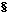 Netto: ………….Vat: 23%.Brutto: …………..      Słownie: ………………………………………………………..Wykonawca oświadcza, że uwzględnił ryzyko wynagrodzenia ryczałtowego w swojej ofercie oraz wszelkie koszty wynikające z wymagań określonych w Umowie na podstawie własnych kalkulacji i szacunków niezbędnych do poprawnego wykonania przedmiotu zamówienia.Rozliczenie wynagrodzenia Wykonawcy za przedmiot umowy w zakresie robót budowlanych nastąpi na podstawie faktur VAT wystawianych na podstawie protokołów częściowych odbiorów robót uzgodnionych między Stronami, po zakończeniu etapu robót (zgodnie z załączonym formularzem cenowy) maksymalnie do 90% kwoty wynagrodzenia określonego w umowie. Pozostała do zapłaty kwota rozliczenia końcowego za wykonanie robót, zostanie zapłacona po dokonaniu odbioru kompletnej dokumentacji powykonawczej, w tym inwentaryzacji geodezyjnej.Fakturę należy wystawić na Miasto Stołeczne Warszawa Pl. Bankowy 3/5, 00-950 Warszawa, NIP 525-22-48-481, natomiast odbiorcą faktury i płatnikiem będzie Zarząd Dróg Miejskich ul. Chmielna 120, 00-801 Warszawa.Płatność będzie realizowana przez Zarząd Dróg Miejskich w ciągu 21 dni od daty złożenia prawidłowo wystawionej faktury VAT w Kancelarii Zarządu Dróg Miejskich na niżej podany numer rachunku bankowego:.......................................................................................................................... w Banku: ..............................................................................................................................................Za termin zapłaty faktury uznaje się dzień, w którym Zamawiający polecił swojemu bankowi dokonanie przelewu na rachunek Wykonawcy.§ 6Obowiązki i prawa Zamawiającego1. Do obowiązków Zamawiającego należy:przekazanie wszelkiej niezbędnej dokumentacji znajdującej się w jego posiadaniu w tym Programu funkcjonalno-użytkowego, dotyczącej przedmiotu zamówienia, mogącej posłużyć do realizacji zadania,pełnienie nadzoru inwestorskiego nad wykonaniem Przedmiotu Umowy,dokonanie odbioru końcowego po zakończeniu realizacji umowy,zapłata wynagrodzenia za prawidłowo wykonany Przedmiotu Umowy.Inspektor nadzoru będzie wykonywał swoje obowiązki i uprawnienia, zgodnie z zakresem kompetencji wynikającym z Umowy, przy zachowaniu przepisów i wymogów określonych przepisami, w tym ustawą Prawo budowlane.W przypadku, gdy niezbędne będzie podjęcie ustaleń wykraczających poza zakres uprawnień inspektora nadzoru, wiążących ustaleń i rozstrzygnięć dokona Zamawiający.Polecenia wydawane przez inspektora nadzoru mogą mieć formę pisemną lub ustną. Inspektor nadzoru dokonuje stosownych wpisów do dziennika robót.Wykonawca zapewni inspektorowi nadzoru swobodny dostęp do miejsc, gdzie wykonywane są prace objęte umową i dostarczy mu wszelkich żądanych danych lub informacji. Inspektor nadzoru jest uprawniony do nadzoru i kontroli wszystkiego, co jest przygotowywane lub wytwarzane w celu dostawy lub zastosowania na potrzeby realizacji Umowy. Inspektor nadzoru może domagać się przeprowadzenia badań, ekspertyz i innych czynności sprawdzających jeżeli uzna, że jest to niezbędne dla oceny prawidłowości realizacji zobowiązań Wykonawcy określonych niniejszą Umową.Inspektor nadzoru ma prawo przekazać Wykonawcy dodatkowe rysunki i instrukcje, jakie uzna za konieczne dla zgodnego z Umową wykonania robót lub usunięcia stwierdzonych wad lub nieprawidłowości. Wykonawca ma obowiązek dostosować sposób wykonywania robót do rysunków i instrukcji i poleceń inspektora nadzoru.7Obowiązki i prawa WykonawcyWykonawca zobowiązany jest w szczególności do:wykonania Przedmiotu Umowy zgodnie z postanowieniami umownymi, z zasadami wiedzy technicznej, oraz zgodnie z obowiązującymi przepisami prawa i normami,uzyskania ostatecznej pisemnej  akceptacji dokumentacji projektowej przez Zamawiającego, przed ich złożeniem do organu,  zgłoszenia  robót  lub  uzyskania pozwolenia  na  budowę lub zezwolenia na realizację inwestycji drogowej,przestrzegania praw patentowych i licencji,udzielania wyjaśnień dotyczących dokumentacji i zawartych w niej rozwiązań,informowania Zamawiającego o problemach lub okolicznościach mogących wpłynąć na jakość lub termin zakończenia jakiegokolwiek elementu dokumentacji projektowej i innych prac będących Przedmiotem Umowy,zagwarantowania Zamawiającemu możliwości sprawdzenia i bieżącej kontroli postępu prac związanych z wykonaniem dokumentacji projektowej,pozyskania we własnym zakresie i na własny koszt wszelkich opinii, uzgodnień oraz materiałów, potrzebnych do wykonania dokumentacji projektowej, w tym znajdujących się w zasobach odpowiednich instytucji,przekazania Zamawiającemu dokumentacji projektowej będącej Przedmiotem Umowy,uzupełniania niezwłocznie, jednak nie później niż w terminie 7 dni, brakujących dokumentów celem uzyskania decyzji administracyjnych, do uzyskania których zobowiązany jest Wykonawca,wykonania innych czynności i prac, których wykonanie jest niezbędne dla prawidłowej realizacji celu niniejszej umowy, w tym nie wymienionych powyżej, a także w PFU.Wykonawca robót ma obowiązek sporządzenia na własny koszt:planu bezpieczeństwa i ochrony zdrowia na terenie budowy oraz na terenach przyległych;planu zagospodarowania odpadów oraz utylizacji odpadów szkodliwych i niebezpiecznych powstałych w trakcie prac budowlanych.Wykonawca powinien zapewnić kompetentne kierownictwo, kwalifikowaną kadrę do prowadzenia prac projektowych oraz wykwalifikowaną siłę roboczą, odpowiednie surowce, materiały, sprzęt i inne urządzenia oraz wszelkie inne przedmioty i wyposażenie niezbędne do wykonania robót oraz usunięcia wad w sposób zapewniający osiągnięcie celów umowy. Zmiana osoby kierującej pracami projektowymi oraz robotami ze strony Wykonawcy, w trakcie wykonywania Przedmiotu zamówienia, dopuszczalna jest wyłącznie w przypadku, gdy nowy projektant czy kierownik budowy dysponuje uprawnieniami i kwalifikacjami wymaganymi do sprawowania powierzonych mu funkcji.Wszelkie zmiany zakresu prac i robót w stosunku do specyfikacji istotnych warunków zamówienia, oferty wraz z formularzem cenowym i PFU, dokonywane przez Wykonawcę, powinny być uzgadniane z Zamawiającym i uzyskać jego uprzednią pisemną akceptację, zgodnie  z postanowieniami umowy i obowiązującymi przepisami.Wykonawca w sposób wymagany przepisami prawa oznacza teren budowy, oraz tereny przyległe, organizuje i wyposaża teren budowy w urządzenia niezbędne dla realizacji Przedmiotu zamówienia a po zakończeniu robót porządkuje i likwiduje zaplecze budowy.Wykonawca na własny koszt i ryzyko zabezpiecza teren budowy zgodnie z zatwierdzonym projektem czasowej organizacji ruchu na cały okres prowadzonych robót.Wykonawca bierze na siebie pełną odpowiedzialność za zapewnienie warunków bezpieczeństwa tak personelu własnego jak też osób trzecich na terenie budowy oraz na terenach przyległych. Wykonawca wykonuje na własny koszt wszelkie badania laboratoryjne a ich wyniki na bieżąco przedstawia Zamawiającemu. Wykonawca przekazuje Zamawiającemu w dniu zgłoszenia gotowości do końcowego odbioru robót - dokumenty pozwalające na ocenę prawidłowego wykonania robót (w tym atesty, wyniki badań użytych materiałów itp.). Wykonawca zobowiązuje się do przedłożenia na każde żądanie Zamawiającego dokumentów poświadczających spełnienie przez Wykonawcę obowiązków określonych w ust. 6-9.W przypadku niespełnienia przez Wykonawcę warunków, o których mowa w ust 6-11 oraz 17, Zamawiający ma prawo odstąpienia od umowy z winy Wykonawcy w terminie 30 dni od upływu wyznaczonego przez Zamawiającego dodatkowego 7 dniowego terminu na wykonanie przedmiotowych obowiązków przez Wykonawcę. Wykonawca jest zobowiązany do zagwarantowania Zamawiającemu możliwości sprawdzenia i bieżącej kontroli postępu prac związanych z wykonaniem robót – udzielania informacji na zapytania Zamawiającego. Przed dokonaniem odbioru końcowego Wykonawca przekaże Zamawiającemu komplet dokumentacji powykonawczej, co stanowić będzie warunek podpisania protokołu odbioru końcowego przez Zamawiającego.Zamawiający wymaga zatrudnienia na podstawie umowy o pracę w rozumieniu przepisów ustawy z dnia 26 czerwca 1974 r. – Kodeks pracy (Dz. U. z 2016 r., poz. 1666 z późn. zm.) przez Wykonawcę lub podwykonawcę osób wykonujących czynności na terenie budowy w trakcie realizacji zamówienia, z wyłączeniem osób wykonujących samodzielne funkcje w budownictwie w rozumieniu Ustawy z dnia 7 lipca 1994 r. Prawo budowlane (Dz. U. z 2016 r., poz. 290).W trakcie realizacji przedmiotu umowy Zamawiający uprawniony jest do wykonywania czynności kontrolnych wobec Wykonawcy odnośnie spełniania przez Wykonawcę lub podwykonawcę wymogu zatrudnienia na podstawie umowy o pracę osób wykonujących wskazane w ust. 1 czynności. Zamawiający uprawniony jest w szczególności do: żądania oświadczeń i dokumentów w zakresie potwierdzenia spełniania ww. wymogów i dokonywania ich oceny,żądania wyjaśnień w przypadku wątpliwości w zakresie potwierdzenia spełniania ww. wymogów,przeprowadzania kontroli na miejscu wykonywania świadczenia.W trakcie realizacji zamówienia na każde wezwanie Zamawiającego w wyznaczonym w tym wezwaniu terminie Wykonawca przedłoży Zamawiającemu, w celu potwierdzenia spełnienia wymogu zatrudnienia na podstawie umowy o pracę przez Wykonawcę lub podwykonawcę osób wykonujących wskazane w ust. 14 czynności w trakcie realizacji zamówienia: oświadczenie Wykonawcy lub podwykonawcy o zatrudnieniu na podstawie umowy o pracę osób wykonujących czynności, których dotyczy wezwanie Zamawiającego. Oświadczenie to powinno zawierać w szczególności: dokładne określenie podmiotu składającego oświadczenie, datę złożenia oświadczenia, wskazanie, że objęte wezwaniem czynności wykonują osoby zatrudnione na podstawie umowy o pracę wraz ze wskazaniem liczby tych osób, rodzaju umowy o pracę i wymiaru etatu oraz podpis osoby uprawnionej do złożenia oświadczenia w imieniu Wykonawcy lub podwykonawcy;Z tytułu niespełnienia przez Wykonawcę lub podwykonawcę wymogu zatrudnienia na podstawie umowy o pracę osób wykonujących wskazane w ust. 14 czynności Zamawiający przewiduje sankcję w postaci obowiązku zapłaty przez Wykonawcę kary umownej w wysokości określonej w § 16 ust. 1  pkt. 5 Umowy. Niezłożenie przez Wykonawcę w wyznaczonym przez Zamawiającego terminie żądanych przez Zamawiającego oświadczeń w celu potwierdzenia spełnienia przez Wykonawcę lub podwykonawcę wymogu zatrudnienia na podstawie umowy o pracę, o których mowa w ust. 16, traktowane będzie jako niespełnienie przez Wykonawcę lub podwykonawcę wymogu zatrudnienia na podstawie umowy o pracę osób wykonujących wskazane w ust. 14 czynności. W przypadku uzasadnionych wątpliwości co do przestrzegania prawa pracy przez Wykonawcę lub podwykonawcę, zamawiający może zwrócić się o przeprowadzenie kontroli przez Państwową Inspekcję Pracy.§ 8PodwykonawcyWykonawca ma prawo powierzyć podwykonawcom tylko taki zakres prac, który nie został określony przez Zamawiającego w SIWZ jako część przedmiotu zamówienia, która nie może być powierzona podwykonawcom a następnie została wskazana w ofercie stanowiącej integralną część umowy, jako część zamówienia, której wykonanie Wykonawca zamierza powierzyć podwykonawcom lub dalszym podwykonawcom, których firmy Wykonawca wskazał w ofercie, z zastrzeżeniem ust. 14.Wykonawca, podwykonawca lub dalszy podwykonawca zobowiązuje się powierzać wykonanie części przedmiotu zamówienia tylko takim podwykonawcom, którzy zapewniają należyte wykonanie powierzonych im części przedmiotu zamówienia. Zamawiający zastrzega sobie prawo weryfikacji kwalifikacji podwykonawcy. Umowa zawierana z podwykonawcami lub dalszymi podwykonawcami musi być dostosowana do warunków umowy zawartej pomiędzy Zamawiającym i Wykonawcą, w szczególności w zakresie sposobu i terminów wykonania robót przez podwykonawców, ubezpieczenia odpowiedzialności cywilnej podwykonawcy od ryzyk i następstw nieszczęśliwych wypadków, odpowiedzialności z tytułu rękojmi i gwarancji, zasad odpowiedzialności oraz podstaw naliczania i wysokości kar umownych. Umowa o podwykonawstwo musi również określać zasady odbiorów wykonanych robót zgodne z warunkami odbioru zawartymi w umowie między Zamawiającym a Wykonawcą. Umowy o podwykonawstwo nie mogą bezpośrednio lub pośrednio naruszać interesu prawnego i finansowego Zamawiającego.Wykonawca, podwykonawca lub dalszy podwykonawca jest obowiązany, w trakcie realizacji przedmiotu zamówienia, do przedłożenia Zamawiającemu projektu umowy o podwykonawstwo, której przedmiotem są roboty budowlane, a którą zamierza zawrzeć, a także projektu jej zmiany, nie później niż 14 dni przed planowanym terminem jej zawarcia – przy czym podwykonawca lub dalszy podwykonawca jest obowiązany dołączyć zgodę Wykonawcy na zawarcie umowy o podwykonawstwo lub jej zmiany, o treści zgodnej z projektem umowy lub projektem zmiany.  Projekt umowy o podwykonawstwo lub dalsze podwykonawstwo powinien:mieć formę pisemną, przy czym jego integralną częścią jest część dokumentacji zawartej w SIWZ określającej zakres robót zlecanych podwykonawcy lub dalszemu podwykonawcy;Spełniać następujące wymagania:być zgodny z prawem, w szczególności z przepisami Kodeksu cywilnego,  oraz ustawy Prawo zamówień publicznych;zawierać postanowienia umożliwiające Zamawiającemu prowadzenie kontroli sposobu realizacji przez podwykonawcę powierzonej mu części przedmiotu umowy;nie może zawierać postanowień sprzecznych z umową o roboty budowlane zawartą pomiędzy Zamawiającym a Wykonawcą;zawierać postanowienia w zakresie zatrudnienia na umowę o pracę, o których mowa w § 7 ust.  14-18 Umowy.Łączna wartość umów o podwykonawstwo lub o dalsze podwykonawstwo nie może przekroczyć wartości robót składających się na zakres prac, które mogą być powierzone podwykonawcom lub dalszym podwykonawcom i w żadnym wypadku nie może być wyższa niż wartość umowy Zamawiającego z Wykonawcą.Zamawiający, w terminie 14 dni od otrzymania projektu umowy o podwykonawstwo, której przedmiotem są roboty budowlane lub od otrzymania projektu jej zmiany, może zgłosić w formie pisemnej zastrzeżenia, w szczególności w przypadku niespełnienia wymagań określonych w SIWZ lub ustalenia terminu zapłaty wynagrodzenia podwykonawcy lub dalszemu podwykonawcy dłuższego niż 21 dni od dnia doręczenia Wykonawcy, podwykonawcy lub dalszemu podwykonawcy faktury lub rachunku, o których mowa w ust. 19 poniżej. Niezgłoszenie w formie pisemnej zastrzeżeń w wyżej wymienionym terminie, uważa się za akceptację projektu umowy o podwykonawstwo, której przedmiotem są roboty budowlane lub projektu jej zmiany przez Zamawiającego. Wykonawca, podwykonawca lub dalszy podwykonawca jest obowiązany przedłożyć Zamawiającemu poświadczoną za zgodność z oryginałem kopię zawartej umowy o podwykonawstwo, której przedmiotem są roboty budowlane, w terminie 7 dni od jej zawarcia. Zamawiający w terminie 7 dni od otrzymania kopii zawartej umowy o podwykonawstwo, której przedmiotem są roboty budowlane lub od otrzymania jej zmiany, może zgłosić w formie pisemnej sprzeciw do takiej umowy, jeżeli nie spełnia ona wymagań określonych w SIWZ lub gdy przewiduje termin zapłaty dłuższy niż 21 dni od daty doręczenia faktury lub rachunku, o których mowa w ust. 19 poniżej. Niezgłoszenie w formie pisemnej sprzeciwu przez Zamawiającego w powyższym terminie 7 dni uważa się za akceptację umowy lub jej zmiany przez Zamawiającego.Wykonawca, podwykonawca lub dalszy podwykonawca jest obowiązany przedłożyć Zamawiającemu poświadczoną za zgodność z oryginałem kopię zawartej umowy o podwykonawstwo, której przedmiotem są dostawy lub usługi lub zmianę tej umowy, w terminie 7 dni od jej zawarcia – z wyłączeniem umów o podwykonawstwo o wartości mniejszej niż 0,5% wartości niniejszej umowy oraz umów o podwykonawstwo, których przedmiot został wskazany przez Zamawiającego w SIWZ jako niepodlegający niniejszemu obowiązkowi. Powyższe wyłączenie nie dotyczy umów o wartości większej niż 50.000,00 zł. Jeżeli termin zapłaty wynagrodzenia wskazany w umowie o podwykonawstwo, której przedmiotem są dostawy lub usługi, lub jej zmianie, jest dłuższy niż określony w ust. 19, Zamawiający informuje o tym Wykonawcę i wzywa go do doprowadzenia do  zmiany tej umowy pod rygorem wystąpienia o zapłatę kary umownej.Wykonawca przedłoży Zamawiającemu wraz z umową o podwykonawstwo odpis z Krajowego Rejestru Sądowego lub z Centralnej Ewidencji i Informacji o Działalności Gospodarczej określający sposób reprezentacji  podwykonawcy i osoby upoważnione do jego reprezentacji.Uzyskanie akceptacji Zamawiającego na zawarcie umowy o podwykonawstwo lub jej zmiany, której przedmiotem są roboty budowlane, a także przedłożenie Zamawiającemu umowy o podwykonawstwo, której przedmiotem są dostawy lub usługi, nie zwalnia Wykonawcy od odpowiedzialności wobec Zamawiającego za należyte i terminowe wykonanie zobowiązań wynikających z umowy. Wykonawca odpowiada za wszelkie działania, zaniechania, zaniedbania i uchybienia każdego podwykonawcy  tak, jak za działania, zaniechania, zaniedbania i uchybienia własne. Jeżeli zmiana albo rezygnacja z podwykonawcy dotycząca podmiotu, na którego zasoby wykonawca powoływał się, na zasadach określonych w art. 22a ust. 1 ustawy Pzp, w celu wykazania spełniania warunków udziału w postępowaniu lub kryteriów selekcji, Wykonawca jest zobowiązany wykazać Zamawiającemu, że proponowany inny podwykonawca lub wykonawca samodzielnie spełnia je w stopniu nie mniejszym niż podwykonawca, na którego zasoby wykonawca powoływał się w trakcie postępowania o udzielenie zamówienia.Zamawiający może żądać od Wykonawcy zmiany podwykonawcy, jeżeli zachodzą podstawy wykluczenia podwykonawcy lub zachodzi podejrzenie, że roboty powierzone podwykonawcy są wykonywane nienależycie lub zachodzi ryzyko niedotrzymania terminu ich wykonania.Jeżeli powierzenie podwykonawcy wykonania części zamówienia na roboty budowlane lub usługi następuje w trakcie jego realizacji, Wykonawca na żądanie Zamawiającego przedstawia oświadczenia lub dokumenty potwierdzające brak podstaw wykluczenia wobec tego podwykonawcy.Zapłata wynagrodzenia podwykonawcy:W przypadku uchylenia się od obowiązku zapłaty wynagrodzenia odpowiednio przez Wykonawcę, podwykonawcę lub dalszego podwykonawcę Zamawiający dokona bezpośredniej zapłaty wymagalnego wynagrodzenia przysługującego podwykonawcy lub dalszemu podwykonawcy, który zawarł zaakceptowaną przez Zamawiającego umowę o podwykonawstwo, której przedmiotem są roboty budowlane, lub który zawarł przedłożoną Zamawiającemu umowę o podwykonawstwo, której przedmiotem są dostawy lub usługi;Wynagrodzenie, o którym mowa w pkt. 1) dotyczy wyłącznie należności powstałych po zaakceptowaniu przez Zamawiającego umowy o podwykonawstwo, której przedmiotem są roboty budowlane, lub po przedłożeniu Zamawiającemu poświadczonej za zgodność z oryginałem kopii umowy o podwykonawstwo, której przedmiotem są dostawy lub usługi;Bezpośrednia zapłata obejmuje wyłącznie należne wynagrodzenie, bez odsetek, należnych podwykonawcy lub dalszemu podwykonawcy.Przed dokonaniem bezpośredniej zapłaty, o której mowa w ust 15 pkt 3), Zamawiający poinformuje Wykonawcę o terminie zgłoszenia pisemnych uwag dotyczących zasadności bezpośredniej zapłaty wynagrodzenia podwykonawcy lub dalszemu podwykonawcy, nie krótszym jednak niż 7 dni od dnia doręczenia tej informacji.W przypadku zgłoszenia uwag, o których mowa w ust. 16, w terminie wskazanym przez Zamawiającego, Zamawiający może:nie dokonać bezpośredniej zapłaty wynagrodzenia podwykonawcy lub dalszemu podwykonawcy, jeśli Wykonawca wykaże niezasadność takiej zapłaty albozłożyć do depozytu sądowego kwotę potrzebną na pokrycie wynagrodzenia podwykonawcy lub dalszego podwykonawcy w przypadku istnienia zasadniczej wątpliwości Zamawiającego co do wysokości należnej zapłaty lub podmiotu, któremu płatność się należy, albodokonać bezpośredniej zapłaty wynagrodzenia podwykonawcy lub dalszemu podwykonawcy, jeżeli podwykonawca lub dalszy podwykonawca wykaże zasadność takiej zapłaty. W przypadku dokonania bezpośredniej zapłaty podwykonawcy lub dalszemu podwykonawcy, Zamawiający potrąca kwotę wypłaconego wynagrodzenia z wynagrodzenia należnego Wykonawcy.	Wynagrodzenie Wykonawcy zatrudniającego podwykonawcę lub podwykonawców wypłacane jest po spełnieniu dodatkowo następujących warunków:podstawą do wystawienia faktury przez Wykonawcę jest protokół odbioru częściowego lub końcowego robót podpisany przez strony umowy podwykonawczej;Wykonawca jest zobowiązany przedłożyć wraz z fakturami wystawionymi na rzecz Zamawiającego,  oświadczenia podwykonawców lub dalszych podwykonawców, potwierdzające otrzymanie zapłaty należnego im wynagrodzenia oraz brak roszczeń z tytułu realizacji umów o podwykonawstwo. W przypadku braku rzeczonego oświadczenia termin płatności faktur biegnie na nowo od momentu złożenia przez Wykonawcę ww. oświadczeń;oświadczenie winno być podpisane przez osoby upoważnione do reprezentowania składającego je Podwykonawcy lub dalszego podwykonawcy;Zamawiający dokona zapłaty całości lub części należnego wynagrodzenia za odebrane protokolarnie od Wykonawcy roboty budowlane po dostarczeniu przez Wykonawcę ww. oświadczeń podwykonawców lub dalszych podwykonawców;w przypadku nieprzedstawienia przez Wykonawcę ww. oświadczeń, o których mowa w pkt. 2), 3)  i 4),  Zamawiający wstrzyma się z wypłatą należnego Wykonawcy wynagrodzenia za odebrane roboty budowlane  w części równej sumie kwot wynikających z zaległości płatniczych. W takim przypadku może dojść do zapłaty wynagrodzenia bezpośrednio na rzecz podwykonawcy lub dalszych podwykonawców z zachowaniem procedur opisanych powyżej;faktury, do których nie zostaną dołączone oświadczenia, o których mowa w pkt. 2) nie będą  stanowiły podstawy roszczeń Wykonawcy wobec Zamawiającego o dokonanie zapłaty wynagrodzenia. Termin zapłaty wynagrodzenia podwykonawcy lub dalszemu podwykonawcy przewidziany w umowie o podwykonawstwo nie może być dłuższy niż 21 dni od dnia doręczenia Wykonawcy, podwykonawcy lub dalszemu podwykonawcy faktury lub rachunku potwierdzającego wykonanie zleconej podwykonawcy lub dalszemu podwykonawcy dostawy, usługi lub roboty budowlanej. Jeżeli Zamawiający stwierdzi, ze wobec danego podwykonawcy zachodzą podstawy wykluczenia, Wykonawca zobowiązany jest zastąpić tego podwykonawcę lub zrezygnować z powierzenia wykonania części zamówienia podwykonawcyPowierzenie części zamówienia podwykonawcom nie zwalnia Wykonawcy z odpowiedzialności za należyte wykonanie zamówienia.Wykonawca odpowiada za działania, zaniechania, zaniedbania i uchybienia każdego Podwykonawcy tak, jakby to były działania, zaniechania, zaniedbania i uchybienia jego własnych pracowników lub przedstawicieli.Z uwagi, że roboty budowlane, będące przedmiotem umowy, mają być wykonywane w miejscu podlegającym bezpośredniemu nadzorowi zamawiającego, Zamawiający żąda, aby przed przystąpieniem do wykonania zamówienia Wykonawca, o ile są już znane, podał nazwy albo imiona i nazwiska oraz dane kontaktowe podwykonawców i osób do kontaktu z nimi, zaangażowanych w takie roboty budowlane. Wykonawca zawiadamia zamawiającego o wszelkich zmianach danych, o których mowa w zdaniu pierwszym, w trakcie realizacji zamówienia, a także przekazuje informacje na temat nowych podwykonawców, którym w późniejszym okresie zamierza powierzyć realizację robót budowlanych.Wykonawca  zobowiązany  jest  pisemnie  poinformować  Podwykonawców  o  warunkach  niniejszej  umowy. Nie  zastosowanie  się  Wykonawcy  do  wymogów  wynikających  z  postanowień  umowy  zawartych  powyżej,  upoważnia  Zamawiającego  do  podjęcia  wszelkich  niezbędnych  działań  w  celu  wyegzekwowania  od  Wykonawcy  i  wszystkich  Podwykonawców  ustaleń  danej  umowy,  aż  do  odstąpienia  od  umowy  z  Wykonawcą  z  winy Wykonawcy  włącznie.  Prawo  do  odstąpienia  Zamawiający może  wykonać  w  ciągu  30  dni  od  dnia  powzięcia  wiadomości  o  zdarzeniach  uzasadniając  odstąpienie.  Postanowienia niniejszego paragrafu umowy nie naruszają praw i obowiązków Zamawiającego, Wykonawcy, podwykonawcy lub dalszego podwykonawcy wynikających z przepisów art. 6471 Kodeksu cywilnego.§ 9ZabezpieczenieWykonawca usługi jest zobowiązany do wniesienia zabezpieczenia należytego wykonania umowy w wysokości  do ……………% wartości ofertowej tj …………………… (słownie :………………………………………………………………..) celem pokrycia ewentualnych roszczeń Zamawiającego w przypadku niewłaściwego lub nienależytego wykonania umowy w formie _________________________________________________________Zabezpieczenie może być wnoszone według wyboru Wykonawcy w jednej lub w kilku formach określonych w przepisie art. 148 ust. 1 ustawy Prawo Zamówień Publicznych, najpóźniej w terminie do dnia zawarcia umowy.Zwrot zabezpieczenia należytego wykonania umowy nastąpi w terminie:30 dni od daty obustronnie podpisanego protokołu odbioru końcowego przedmiotu umowy (70% wartości zabezpieczenia),nie później niż w 15 dniu po upływie okresu rękojmi za wady (30% wartości zabezpieczenia).W przypadku, gdy przedmiot zamówienia nie został wykonany w terminie umownym lub nie został  sporządzony protokół odbioru końcowego lub ostatecznego po okresie  rękojmi, w terminie ważności zabezpieczenia wniesionego w innej formie niż w pieniądzu Wykonawca, najpóźniej na 5 dni roboczych przed upływem ważności zabezpieczenia Wykonawca  zobowiązany jest przedłużyć obowiązujące zabezpieczenie lub przedłożyć nowy dokument zabezpieczenia, lub wpłacić pełną kwotę zabezpieczenia na konto Zamawiającego na okres niezbędny do zakończenia umowy i podpisania protokołu odbioru końcowego lub ostatecznego.Jeśli Wykonawca nie dokona czynności, o których mowa w ust. 4, Zamawiającemu przysługuje prawo uruchomienia zabezpieczenia lub wystąpienia z wezwaniem do zapłaty zabezpieczenia w pełnej kwocie z dotychczasowego zabezpieczenia należytego wykonania umowy, a także do odstąpienia od umowy z winy Wykonawcy w terminie 30 dni od wystąpienia przesłanki do odstąpienia od umowy. §10RękojmiaWykonawca jest odpowiedzialny względem Zamawiającego z tytułu rękojmi za wady Przedmiotu Umowy ujawnione w okresie 60 miesięcy od daty zakończenia realizacji Umowy wskazanej w protokole odbioru końcowego Przedmiotu Umowy.  W okresie rękojmi Zamawiający zastrzega sobie prawo do zwołania przeglądów wykonanych robót. Przeglądy, o których mowa w ust. 2  mogą zostać zwołane również przez Wykonawcę.Zamawiającemu przysługuje prawo dochodzenia roszczeń z tytułu rękojmi także po okresie rękojmi, jeżeli wadę objętą rękojmią stwierdził przed upływem powyższego okresu. W okresie rękojmi Wykonawca jest obowiązany na koszt własny do wymiany rzeczy wadliwej na wolną od wad lub usunięcia wszelkich wad, w tym wynikających z nieprawidłowego wykonania Umowy lub z jakiegokolwiek działania, zaniechania lub zaniedbania Wykonawcy przy realizacji Umowy. Zamawiający zawiadomi Wykonawcę o stwierdzonych wadach niezwłocznie po ich ujawnieniu. W terminie wyznaczonym na usunięcie wady Wykonawca dokona naprawy oraz usunie wszelkie skutki wystąpienia wady, w szczególności wszelkie uszkodzenia majątku pozostającego w dyspozycji Zamawiającego. Jeżeli wady są istotne i wady te usunąć się nie dadzą lub gdy z okoliczności wynika, że Wykonawca nie zdoła ich usunąć w terminie wyznaczonym przez Zamawiającego, Zamawiający uprawniony będzie do:   żądania zapłaty kary umownej oraz odszkodowania,żądania obniżenia Wynagrodzenia. Jeżeli wady nie są istotne Zamawiający jest uprawniony do żądania od Wykonawcy obniżenia zapłaconego wynagrodzenia oraz zapłaty odpowiedniej kwoty tytułem naprawienia szkody. Wielkość obniżenia wynagrodzenia ustalona zostanie proporcjonalnie, tj. w stosunku, w jakim wartość Robót bez wad pozostaje do wartości Robót z wadami, nie mniej jednak niż o stopień zmniejszenia użyteczności Obiektu.Wykonawca zobowiązany jest do wymiany rzeczy na wolną od wad lub do usunięcia wad bezzwłocznie, jednak nie później niż w ciągu 14 dni od zgłoszenia wady.Termin, o którym mowa w ust. 7 może zostać wydłużony lub skrócony przez Zamawiającego w uzasadnionych przypadkach.Jeżeli Wykonawca bez nadmiernych niedogodności dla Zamawiającego bezzwłocznie lub w terminie o którym mowa w ust. 7 i 8 nie wymieni rzeczy na wolną od wad albo wady nie usunie, Zamawiający może złożyć oświadczenie o obniżeniu wynagrodzenia albo od Umowy odstąpić.W przypadku zwłoki w wymianie rzeczy wadliwych albo w usunięciu wad przez Wykonawcę, w terminie o którym mowa w ust. 7 i 8, a także w przypadku nieprawidłowego wykonania obowiązków z tytułu rękojmi ciążących na Wykonawcy, Zamawiający ma prawo do zlecenia zastępczego ich wykonania innemu, wybranemu przez siebie wykonawcy, na koszt i ryzyko Wykonawcy.Koszty wykonania zastępczego pokrywa w całości Wykonawca na wezwanie Zamawiającego. Zamawiającemu przysługuje prawo potrącenia kosztów wykonania zastępczego z dowolnych należności Wykonawcy przysługujących mu od Zamawiającego, w tym z zabezpieczenia należytego wykonania Umowy.Jeżeli rzecz wadliwa została zamontowana, Zamawiający może żądać od Wykonawcy demontażu i ponownego zamontowania po dokonaniu wymiany na wolną od wad lub usunięciu wady. W razie niewykonania tego obowiązku przez Wykonawcę Zamawiający jest upoważniony do dokonania tych czynności na koszt i niebezpieczeństwo WykonawcyWykonawca może odmówić demontażu i ponownego zamontowania, jeżeli koszt tych czynności przewyższa cenę rzeczy sprzedanej.Stwierdzenie wystąpienia wad oraz ich usunięcie będzie dokonane protokolarnie. Roszczenia z tytułu rękojmi nie ograniczają jak również nie wyłączają prawa Zamawiającego do dochodzenia odszkodowania za szkody powstałe po stronie Zamawiającego na zasadach ogólnych prawa cywilnego.Zamawiający może wykonywać uprawnienia z tytułu rękojmi za wady fizyczne niezależnie od uprawnień wynikających z gwarancji.Wykonanie uprawnień z gwarancji nie wpływa na odpowiedzialność Wykonawcy z tytułu rękojmi – jednakże w razie wykonywania przez Zamawiającego uprawnień z gwarancji bieg terminu do wykonania uprawnień z tytułu rękojmi ulega zawieszeniu z dniem zawiadomienia Wykonawcy o wadzie. Termin ten biegnie dalej od dnia odmowy wykonania obowiązków z  gwarancji albo bezskutecznego upływu czasu na ich wykonanie. §11Gwarancja Wykonawca udziela Zamawiającemu pisemnej gwarancji na roboty budowlane na okres ……. lat licząc od daty odbioru końcowego przedmiotu umowy wskazanej przez Strony Protokołu odbioru końcowego. Wykonawca przed podpisaniem przez Strony umowy Protokołu odbioru końcowego, przedłoży Zamawiającemu Oświadczenie gwarancyjne, w formie pisemnej, stanowiący załącznik nr 3 do niniejszej umowy.Data podpisania przez Zamawiającego protokołu końcowego potwierdzającego zakończenie realizacji Przedmiotu umowy jest datą rozpoczęcia okresu rękojmi i gwarancji Przedmiotu UmowyZgodną wolą stron ustalono, że odpowiedzialność Wykonawcy z tytułu gwarancji obejmuje wszystkie wady, w tym w szczególności wady powstałe z przyczyn tkwiących w rzeczach składających się na Przedmiot Umowy.Wykonanie przez Zamawiającego uprawnień z gwarancji i realizacja zobowiązań gwarancyjnych Wykonawcy oraz przejście na Wykonawcę wszelkich związanych z tym ryzyk następować będą w miejscu, w którym znajduje się Przedmiot Umowy. Niebezpieczeństwo przypadkowej utraty lub uszkodzenie Przedmiotu Umowy lub jego części w czasie od przekazania go gwarantowi do jego odebrania przez Zamawiającego ponosi Wykonawca. Wykonawca obowiązany jest wykonać obowiązki gwarancyjne niezwłocznie, jednakże nie później niż w terminie 14-dni od daty zawiadomienia o konieczności ich wykonania otrzymanego od Zamawiającego. Wszelkie koszty napraw oraz roboty towarzyszące jak demontaż, transport, rusztowania, sprzęt pływający itd., leżą po stronie Wykonawcy. Jeżeli w wykonaniu obowiązków gwarancyjnych Wykonawca dostarczył Zamawiającemu zamiast rzeczy wadliwej rzecz wolną od wad albo dokonał istotnych napraw rzeczy objętej gwarancją, termin gwarancji biegnie na nowo od chwili dostarczenia rzeczy wolnej od wad lub od chwili zwrócenia rzeczy naprawionej. Jeżeli dokonano wymiany części rzeczy powyższe zasady stosuje się odpowiednio do części wymienionej / naprawianej.W innych przypadkach termin gwarancji ulega przedłużeniu o czas, w ciągu którego wskutek wady Zamawiający nie mógł z Przedmiotu Umowy korzystać.Stwierdzenie wystąpienia wad oraz ich usunięcie będzie dokonane protokolarnie. Wykonawca, niezależnie od złożonego w dacie podpisania Umowy oświadczenia gwarancyjnego, zobowiązuje się do bieżącego przekazywania Zamawiającemu wszelkich dokumentów gwarancyjnych, w tym pochodzących od osób trzecich zapewniając ich prawidłowość i zgodność ze stanem faktycznym oraz prawnym a także całkowitą ich zgodność z zakresem zobowiązań gwarancyjnych Wykonawcy określonych niniejszą Umową.Zamawiający może dochodzić roszczeń z gwarancji także po upływie okresu gwarancji, jeżeli przed upływem tego terminu ujawnił wadę i zgłosił jej istnienie Wykonawcy.Wykonawca oświadcza i z mocy niniejszej Umowy zapewnia, że udzielenie gwarancji nie wyłącza, nie ogranicza ani też nie zawiesza uprawnień Zamawiającego z tytułu udzielonej rękojmi za wady.W przypadku braku usunięcia wady z tytułu gwarancji, po dwóch wezwaniach, oraz po jednym wezwaniu w przypadku wad mających wpływ na bezpieczeństwo użytkowania, Zamawiającemu przysługuje prawo do zlecenia zastępczego ich wykonania.§ 12Odpowiedzialność i ryzyko   Wykonawca, na czas trwania niniejszej umowy, będzie kontynuował umowę ubezpieczenia od odpowiedzialności cywilnej w zakresie prowadzonej działalności, zgodnej z przedmiotem niniejszej umowy, na wartość co najmniej ………………………………….……………. zł (słownie: ……………………………………………………………..).Potwierdzone za zgodność z oryginałem kopie polisy będą przedstawione przez Wykonawcę Zamawiającemu wraz z zabezpieczeniem należytego wykonania umowy przed podpisaniem umowy.  W przypadku zakończenia lub ustania umowy ubezpieczenia w okresie obowiązywania niniejszej umowy, Wykonawca zobowiązany jest do jej odnowienia na dotychczasowych warunkach i bezzwłocznego powiadomienia o tym Zamawiającego poprzez złożenie kopii stosownych dokumentów.Zmiany warunków ubezpieczenia mogą być dokonywane za zgodą Zamawiającego wyrażoną na piśmie lub jako ogólne zmiany wprowadzane przez firmę ubezpieczeniową, wynikające ze zmian przepisów prawa.Koszty ubezpieczenia zawarte są w wynagrodzeniu Wykonawcy.Zamawiający nie ponosi odpowiedzialności za szkody i wypadki oraz za szkody spowodowane utratą rzeczy, sprzętu, maszyn i urządzeń oraz uszkodzeniem ciała lub śmierci w czasie wykonywania robót. Wykonawca jest odpowiedzialny i ponosi wszelkie koszty z tytułu szkód powstałych w związku z wykonywaniem Przedmiotu zamówienia, chyba, że powstanie szkód nastąpiło z winy Zamawiającego, bądź jest skutkiem siły wyższej. Wykonawca ponosi odpowiedzialność także za szkody w robotach, urządzeniach, materiałach, stanowiących przedmiot odbiorów częściowych. Wykonawca powinien chronić przed uszkodzeniem i kradzieżą, a także zapewnić ich utrzymanie, wykonane przez siebie i Podwykonawców roboty, urządzenia i materiały przeznaczone do wykonania robót od chwili rozpoczęcia robót do odbioru końcowego przedmiotu zamówienia. Winien on również zabezpieczyć roboty przed szkodami w warunkach zimowych oraz przed działaniem warunków atmosferycznych i wód gruntowych. Wykonawca ponosi odpowiedzialność również za szkody i straty w robotach spowodowane przez siebie podczas usuwania wad w okresie gwarancji jakości i rękojmi za wady.                                                                       § 13Prawa autorskieNa mocy niniejszej umowy Wykonawca przenosi na Zamawiającego autorskie prawa majątkowe do dokumentacji projektowej będącej częścią Przedmiotu Umowy, dokumentacji powykonawczej, dokumentacji dotyczącej realizowanych robót wykonanej przez Wykonawcę lub na jego zlecenie, powstałej w trakcie realizacji umowy oraz po jej zakończeniu  na  następujących polach eksploatacji:w zakresie utrwalania i zwielokrotniania dokumentacji - wytwarzanie dowolną techniką dowolnej ilości egzemplarzy dokumentacji, w tym techniką drukarską, reprograficzną, zapisu magnetycznego oraz techniką cyfrową;w zakresie obrotu oryginałem albo egzemplarzami, na których dokumentację utrwalono - wprowadzanie do obrotu, użyczenie lub najem oryginału albo egzemplarzy;w zakresie rozpowszechniania dokumentacji w sposób inny niż określony w pkt 2 - publiczne wykonanie, wystawienie, wyświetlenie, odtworzenie oraz nadawanie i remitowanie, a także publiczne udostępnianie dokumentacji w taki sposób, aby każdy mógł mieć do niej dostęp w miejscu i w czasie przez siebie wybranym.     Zamawiający ma prawo do wykorzystania dokumentacji dla realizacji przedsięwzięć, dla których została ona wykonana tak w przypadku jej samodzielnej realizacji jak też powierzenia ich wykonania osobom trzecim.W ramach  nabytych autorskich praw majątkowych Zamawiający ma prawo w szczególności:używać dokumentacji oraz jej części na własny użytek, dla potrzeb ustawowych i statutowych zadań Zarządu Dróg Miejskich i innych jednostek miasta st. Warszawy, w tym w szczególności przekazać dokumentację lub jej dowolną część, także jej kopie innym Wykonawcom jako podstawę lub materiał wyjściowy do wykonania innych opracowań, wykonawcom biorącym udział w postępowaniu o udzielenie zamówień publicznych, jako część specyfikacji istotnych warunków zamówienia, innym Wykonawcom jako podstawę dla wykonania lub nadzorowania robót budowlanych oraz stronom trzecim biorącym udział w procesie inwestycyjnym,wykorzystywać dokumentację lub jej dowolną część do prezentacji,wprowadzać dokumentację lub jej części do pamięci komputera na dowolnej liczbie własnych stanowisk komputerowych i stanowisk komputerowych jednostek podległych,zwielokrotniać dokumentację lub jej części dowolną techniką,zbyć nabyte autorskie prawa majątkowe i prawa zależne na rzecz osób trzecich. Zamawiający zobowiązuje się do nie usuwania oznaczeń określających autorów.Przeniesienie autorskich praw majątkowych do dokumentacji następuje z chwilą przekazana Zamawiającemu każdej części dokumentacji. Wraz z przeniesieniem autorskich praw majątkowych do dokumentacji Wykonawca przenosi na Zamawiającego własność wszystkich nośników, na których dokumentacja została utrwalona.Wykonawca oświadcza, iż przekazywana dokumentacja nie będzie naruszała żadnych praw osób trzecich. W przypadku zgłoszenia jakichkolwiek roszczeń wobec Zamawiającego z tytułu naruszenia praw osób trzecich Wykonawca zobowiązuje się do ich pełnego zaspokojenia.Wykonawca, przenosząc autorskie prawa majątkowe, zezwala Zamawiającemu na wykonywanie zależnych praw autorskich na  polach eksploatacji  określonych w ust. 1 oraz upoważnia Zamawiającego do zlecania osobom trzecim wykonywania tych zależnych praw autorskich na polach eksploatacji określonych w ust. 1.Przeniesienie autorskich praw majątkowych oraz zezwolenie na wykonywanie zależnych praw autorskich, o których mowa w niniejszym paragrafie, następuje w ramach wynagrodzenia określonego w § 5 ust. 1 Umowy. Wykonawcy nie przysługuje odrębne wynagrodzenie za korzystanie z dokumentacji na żadnym z pól eksploatacji ani za wykonywanie zależnych praw autorskich.Zamawiający upoważnia Wykonawcę do wykonywania praw zależnych w imieniu Zamawiającego w zakresie objętym Umową.§ 14Oświadczenie WykonawcyWykonawca oświadcza, że w celu realizacji Umowy zapewni odpowiedni personel posiadający zdolności, doświadczenie, wiedzę oraz posiada wymagane uprawnienia, w zakresie niezbędnym do wykonania przedmiotu Umowy, zgodnie ze złożona ofertą.Wykonawca oświadcza, że posiada wiedzę i doświadczenie wymagane do realizacji robót budowlanych będących przedmiotem Umowy.Wykonawca oświadcza, że dysponuje odpowiednimi środkami finansowymi, umożliwiającymi wykonanie przedmiotu zamówienia§ 15Przedstawiciele stronZamawiający udzieli upoważnienia …………………………………………….(przedstawicielowi Wykonawcy) do wystąpienia w imieniu zamawiającego we wszystkich sprawach związanych z realizacją przedmiotu zamówienia objętego niniejsza umową. Wykonawca wskazuje jako osobę upoważnioną do kontaktów w zakresie realizacji umowy:……………………………………..Zamawiający wyznacza ………………………………………jako osobę upoważnioną ze strony Zamawiającego do koordynacji prac (uzgodnień i akceptacji rozwiązań) i dokonania odbioru całości przedmiotu zamówienia.Zmiana osób będących przedstawicielami Wykonawcy lub Zamawiającego, o których mowa w niniejszym paragrafie nie stanowi zmiany do umowy. Zmiana osoby będącej przedstawicielem Wykonawcy wymaga uprzedniej akceptacji Zmawiającego w formie pisemnej. § 16Kary umowneStrony ustalają odpowiedzialność za niewykonanie lub za nienależyte wykonanie niniejszej umowy w formie kar umownych za:z tytułu niedotrzymania terminu przedłożenia koncepcji, o którym mowa w 3 ust 1 pkt 1 - w wysokości 0,05% wynagrodzenia umownego brutto, wymienionego w  5 ust. 1  umowy za każdy rozpoczęty dzień zwłoki,z tytułu niedotrzymania terminu przedłożenia projektu wraz ze zgłoszeniem zamiaru wykonania robót budowlanych niewymagających pozwolenia na budowę, o którym mowa w 3 ust. 1 pkt 2 - w wysokości 0,05% wynagrodzenia umownego brutto, wymienionego w  5 ust. 1  umowy za każdy rozpoczęty dzień zwłoki,z tytułu niedotrzymania terminu zakończenia Przedmiotu Umowy, o którym mowa w 3 ust. 2 - w wysokości 0,2% wynagrodzenia umownego brutto, wymienionego w  5 ust. 1 umowy, za każdy rozpoczęty dzień zwłoki,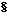 z tytułu stwierdzenia wad istotnych, o których mowa w 10 ust. 8 - w wysokości 0,05% wynagrodzenia umownego brutto wymienionego w § 5 ust. 1 umowy za każdy przypadek,za niedopełnienie wymogu zatrudniania Pracowników świadczących przedmiot zamówienia na podstawie umowy o pracę w rozumieniu przepisów Kodeksu Pracy - w wysokości kwoty minimalnego wynagrodzenia za pracę ustalonego na podstawie przepisów o minimalnym wynagrodzeniu za pracę (obowiązujących w chwili stwierdzenia przez Zamawiającego niedopełnienia przez Wykonawcę wymogu zatrudniania Pracowników świadczących przedmiot zamówienia na podstawie umowy o pracę w rozumieniu przepisów Kodeksu Pracy) pomnożonego przez  liczbę miesięcy w okresie realizacji Umowy, w których nie dopełniono przedmiotowego wymogu – za każdą osobę poniżej liczby wymaganych Pracowników świadczących przedmiot zamówienia na podstawie umowy o pracę. W przypadku niedopełnienia wymogu zatrudnienia w okresie niepełnego miesiąca kalendarzowego, Wykonawca zapłaci karę umowną obliczoną proporcjonalnie, przyjmując że 1 dzień w miesiącu odpowiada 1/30 wysokości kary umownej określonej powyżej.wykonywanie umowy przez osobę w stanie wskazującym na spożycie alkoholu lub innych środków   odurzających – 5000 zł za każdy stwierdzony przypadek,za brak zapłaty lub nieterminową zapłatę wynagrodzenia należnego podwykonawcom lub dalszym podwykonawcom – w wysokości 5% wynagrodzenia umownego brutto wymienionego w § 5 ust. 1 umowy,za nieprzedłożenie Zamawiającemu do uprzedniego zaakceptowania projektu umowy o podwykonawstwo, której przedmiotem są roboty budowlane lub projektu jej zmiany - w wysokości 2.000,00 zł, za nieprzedłożenie Zamawiającemu poświadczonej za zgodność z oryginałem kopii umowy o podwykonawstwo lub jej zmiany – w wysokości 2.000,00 zł, za brak zmiany umowy o podwykonawstwo w zakresie zmiany terminu zapłaty, w związku ze sprzeciwem Zamawiającego lub wezwaniem Zamawiającego - w wysokości 2.000,00 zł. Kary umowne będą naliczone za każdy rozpoczęty dzień zwłoki, maksymalnie do 20% wartości wynagrodzenia umownego brutto, określonego w § 5 ust 1. Zamawiający ma prawo kumulowania kar umownych należnych z różnych tytułów. Zamawiający ma prawo do naliczania kar umownych  niezależnie od wykonania prawa odstąpienia od umowy. Zapłata kar umownych nie zwalnia Wykonawcy z wykonania zobowiązań wynikających z umowy.Zapłata kar umownych nie wyłącza prawa do dochodzenia odszkodowania przewyższającego wysokość kar umownych na zasadach ogólnych. Zamawiającemu przysługuje prawo potrącenia kar umownych z zabezpieczenia należytego wykonania umowy lub z zabezpieczenia z tytułu rękojmi bądź też potrącenia kar umownych z dowolnej należności Wykonawcy, na co Wykonawca wyraża niniejszym zgodę.§ 17Odstąpienie od umowyZamawiający ma prawo do odstąpienia  od umowy, w terminie 30 dni od dnia stwierdzenia przez Zamawiającego jednej z poniżej wskazanych okoliczności:Wykonawca nie podjął realizacji robót w terminie 7 dni od wezwania go przez Zamawiającego do ich rozpoczęcia z przyczyn zależnych od Wykonawcy;Wykonawca pomimo uprzednich pisemnych zastrzeżeń Inspektora nadzoru lub Zamawiającego nie wykonuje prac zgodnie z warunkami umownymi lub w rażący sposób zaniedbuje zobowiązania umowne, w tym w szczególności, gdy łączna wartość kar umownych, osiągnie 10 % wynagrodzenia umownego brutto, określonego w § 5 ust 1;Wykonawca zaniechał realizacji umowy, a w szczególności przerwał realizację prac przez okres dłuższy niż 7 dni;otwarto likwidację Wykonawcy;zostanie dokonane, w wyniku postępowania egzekucyjnego, zajęcie całości lub części majątku Wykonawcy uniemożliwiające wykonanie Przedmiotu Umowy;wystąpiła istotna zmiana okoliczności powodująca, że wykonanie umowy nie leży w interesie publicznym, czego nie można było przewidzieć w chwili zawarcia umowy lub dalsze wykonywanie umowy może zagrozić istotnemu interesowi bezpieczeństwa państwa lub bezpieczeństwu publicznemu;Zamawiający ma prawo do odstąpienia od umowy w przypadku niemożności pozyskania wszystkich decyzji, pozwoleń, odstępstw zezwalających na realizację robót budowlanych. W takim przypadku Wykonawcy nie przysługuje roszczenie o zapłatę wynagrodzenia za zamówione, kupione, dostarczone materiały urządzenia itp., które nie zostały wbudowane lub zamontowane w przedmiocie umowy.W przypadku odstąpienia od Umowy Wykonawcę oraz Zamawiającego obciążają następujące obowiązki szczegółowe:Wykonawca sporządzi zestawienie zawierające wykaz i określenie stopnia zaawansowania wykonanych prac wraz z zestawieniem ich wartości i przedłoży je do akceptacji Inspektorowi, następnie Zamawiającemu;W terminie 7 dni od daty przedłożenia zestawienia, o którym mowa w pkt 1 Zamawiający przy udziale Wykonawcy dokona sprawdzenia zgodności zestawienia ze stanem faktycznym i sporządzi wspólnie z Wykonawcą szczegółowy protokół inwentaryzacji wraz z zestawieniem należnego wynagrodzenia za zinwentaryzowane prace.§ 18Zmiany umowyZgodnie z art. 144 ustawy Prawo zamówień publicznych Zamawiający przewiduje istotne zmiany zawartej umowy dotyczące odpowiednio wartości umowy lub zakresu Przedmiotu Umowy w przypadku zaistnienia następujących okoliczności:wstrzymania robót przez Urząd Nadzoru Budowlanego z przyczyn nie leżących po stronie Wykonawcy, W związku z odkryciem w gruncie przedmiotów niemożliwych wcześniej do zidentyfikowania tj. niewypały, głazy narzutowe, przedmioty wymagające ochrony Konserwatora Zabytków, ograniczenia środków budżetowych przeznaczonych na realizację zamówienia,zmniejszenia zakresu robót,konieczności wprowadzenia zmian w organizacji ruchu spowodowanych zdarzeniami nie związanymi z prowadzonymi robotami lub decyzjami administracyjnymi,wystąpienia siły wyższej,zmiany wynikające z orzeczeń sądów powszechnych, decyzji administracyjnych i orzeczeń sądów i organów administracyjnych;zmiany wynikające ze zmiany regulacji prawnych wprowadzonych w życie po dacie zawarcia umowy wraz ze skutkami takiej zmiany,ujawnienia w trakcie realizacji robót budowlanych urządzeń podziemnych, których istnienie lub lokalizacja nie wynika z map uzbrojenia uzgadnianych przez ZUD,wydania decyzji administracyjnej przez organ nadzoru budowlanego lub ochrony środowiska o wstrzymaniu robót w wyniku interwencji obywatela lub organizacji społecznej,W przypadku wstrzymania realizacji robót z przyczyn leżących po stronie Zamawiającego.Zgodnie z art. 144 ustawy Prawo zamówień publicznych Zamawiający przewiduje istotne zmiany zawartej umowy dotyczące terminu realizacji umowy w przypadku zaistnienia następujących okoliczności:wstrzymania robót przez Urząd Nadzoru Budowlanego, poprzez zmianę terminu realizacji umowy o termin opóźnienia wynikający ze wstrzymania, lecz nie dłuższy niż okres wstrzymania,wydania decyzji administracyjnej przez organ nadzoru budowlanego lub ochrony środowiska o wstrzymaniu robót w wyniku interwencji obywatela lub organizacji społecznej – o okres wstrzymania robót,ujawnienia w trakcie realizacji robót budowlanych urządzeń podziemnych, których istnienie lub lokalizacja nie wynika z map uzbrojenia uzgadnianych przez ZUD – o udokumentowany okres niezbędny do usunięcia kolizji,związanych z odkryciem w gruncie przedmiotów niemożliwych wcześniej do zidentyfikowania tj. niewypały, głazy narzutowe, przedmioty wymagające ochrony Konserwatora Zabytków, poprzez zmianę terminu realizacji robót w bezpośrednim sąsiedztwie odkrytego przedmiotu – o udokumentowany okres niezbędny do usunięcia kolizjiw następstwie wykraczających poza terminy określone w KPA procedur administracyjnych oraz innych terminów formalno - prawnych urzędowych mających wpływ na terminy realizacji umowy – o udokumentowany okres mający faktyczny i  wpływ na termin realizacji poszczególnych robót,zaistnienia nieprzewidzianych sytuacji, takich jak kolizje komunikacyjne powodujące zniszczenia, uszkodzenia, wymagające naprawy lub wstrzymanie robót ze względu na akcję ratowniczą, wpływające na zmianę terminu realizacji inwestycji poprzez przedłużenie terminu – o okres wstrzymania lub okres usuwania skutków zderzenia ograniczając się do terminu realizacji robot na które istotnie wpłynęło zajście/ zdarzenie,w przypadku konieczności wprowadzenia zmian w organizacji ruchu spowodowanych zdarzeniami nie związanymi z prowadzonymi robotami lub decyzjami administracyjnymi – o termin, o który wstrzymano wykonywanie danych robót lub o połowę terminu w którym ograniczono wykonywanie danego zakresu robót – z ograniczeniem przedłużenia terminu na roboty w zakresie odpowiadającym wstrzymaniu lub ograniczaniu. w przypadku wystąpienia siły wyższej – o okres od wystąpienia do ustania siły wyższej oraz usunięcia jej skutków, z zastrzeżeniem pkt. 11 i 12,  zmiany wynikające z orzeczeń sądów powszechnych, decyzji administracyjnych i orzeczeń sądów i organów administracyjnych – o podany w nich termin,w razie konieczności podjęcia działań zmierzających do ograniczenia skutków zdarzenia losowego wywołanego przez czynniki zewnętrzne, którego nie można było przewidzieć z pewnością, szczególnie zagrażające bezpośrednio życiu lub zdrowiu ludzi lub grożące powstaniem szkody niewspółmiernie większej niż spowodowana działaniem lub zaniechaniem naruszającym dyscyplinę finansów publicznych – o okres prowadzenia działań,wystąpienie nieprzewidzianych zjawisk atmosferycznych, takich jak np. wichury, ulewy, śnieżyce, mogące spowodować zniszczenie wykonanych robót lub konieczność wstrzymania robót, których wystąpienia nie zanotowano w ostatnich 3-ch latach – o czas występowania danego zjawiska, wystąpienie ponadprzeciętnie niesprzyjających warunków atmosferycznych, które uniemożliwiają prowadzenie robót z zachowaniem reżimów technologicznych (w robotach mostowych dotyczy temperatur i wilgotności) Jako ponadprzeciętne niesprzyjające warunki atmosferyczne uznaje się warunki niekorzystne dla prowadzenia robót występujące częściej niż średnie miesięczne, które zaistniały w okresie ostatnich pięciu lat określonych w http://www.imgw.pl/klimat/ lub innych zestawieniach Instytutu Meteorologii i Gospodarki Wodnej. Przedłużenie terminu nastąpi o okres równy ilości dni, w których wystąpiły ekstremalne pomiary w danym miesiącu danego czynnika, po odrzuceniu których uzyskuje się wynik mieszczący  w granicach średnich miesięcznych z ostatnich 5-ciu lat.Podjęcie decyzji przez władze Miasta Stołecznego Warszawy o wykonaniu remontu lub przebudowy infrastruktury technicznej miasta przed realizacją robót objętych umową, skutkującej koniecznością wstrzymania robót o okres wynikający z decyzji, brak zgody władz Miasta Stołecznego Warszawy na prowadzenie robót w terminach umownych z uwagi na konieczność skoordynowania ich z inną inwestycją miejską lub brak możliwości wprowadzenia ograniczeń w ruchu drogowym – o okres wynikający z decyzji,w przypadku wstrzymania realizacji robót z przyczyn leżących po stronie Zamawiającego- o czas wstrzymania.Warunkiem wprowadzenia zmian zawartej umowy jest sporządzenie podpisanego przez Strony Protokołu zmiany umowy określającego przyczyny zmiany oraz potwierdzającego wystąpienie (odpowiednio) co najmniej jednej z okoliczności wymienionych w ust. 1 lub ust. 2. Protokół zmiany umowy będzie załącznikiem do aneksu, o którym mowa w § 21 ust. 3 niniejszej umowy.§19CesjaBez pisemnej zgody Strony nie mają prawa przelewu wierzytelności wynikających z niniejszej umowy na osobę trzecią (art.509 Kc).§ 20Dostęp do informacji publicznej1.  Wykonawca oświadcza, ze znany jest mu fakt, iż treść niniejszej umowy, a w szczególności dotyczące go dane identyfikujące, przedmiot umowy i wysokość wynagrodzenia, stanowią informację publiczną w rozumieniu art. 1 ust. 1 ustawy z dnia 6 września 2001 r. o dostępie do informacji publicznej (Dz. U. z 2016 r. poz. 1764 z późn. zm), która podlega udostępnieniu w trybie przedmiotowej ustawy, (ew. z zastrzeżeniem ust. 2).2.  Ze względu na tajemnicę przedsiębiorcy udostępnieniu, o którym mowa w ust. 1, nie będą podlegały informacje zawarte w § ------/załączniku nr-------- do niniejszej umowy stanowiące informacje techniczne, technologiczne, organizacyjne przedsiębiorstwa lub inne posiadające wartość gospodarczą nie ujawnione do publicznej wiadomości, w odniesieniu do których przedsiębiorca podjął działania w celu zachowania tych informacji w poufności§ 21Postanowienia końcoweW sprawach nieunormowanych niniejszą umową mają zastosowanie przepisy Kodeksu cywilnego.Spory mogące wynikać z realizacji niniejszej umowy będą rozstrzygnięte przez sąd właściwy dla siedziby  Zamawiającego.Wszelkie zmiany treści umowy mogą być dokonywane wyłącznie w formie pisemnej w postaci aneksu, pod rygorem nieważności, z wyjątkiem §15 ust. 3.§ 22ZałącznikiIntegralnymi składnikami niniejszej umowy, których postanowienia wiążą strony jako jej część, są następujące dokumenty:Oferta  z załącznikami.Program funkcjonalno - użytkowyOświadczenie Gwarancyjne§ 23Egzemplarze umowyUmowę sporządzono w 5 jednobrzmiących egzemplarzach – 3 pozostają u Zamawiającego, a 2 otrzymuje Wykonawca.	ZAMAWIAJĄCY  		       				WYKONAWCA